              УТВЕРЖДАЮПредседатель комитета по образованию города Барнаула                                                                                                                                                                                            Н.В. Полосина                                                                                                                                                                    12.02.2019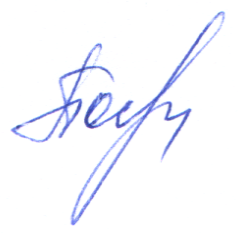 ПЛАНпо устранению недостатков, выявленных в ходе независимой оценки качества условий оказания услуг__Муниципальное бюджетное дошкольное образовательное учреждение центр развития ребенка- «Детский сад №166 «Родничок»(наименование организации)на 2019 годНедостатки, выявленные в ходе независимой оценки качества условий оказания услуг организациейНаименование мероприятия по устранению недостатков, выявленных в ходе независимой оценки качества условий оказания услуг организациейПлановый срок реализации мероприятияОтветственныйисполнитель(с указанием фамилии, имени, отчества и должности)Недостатки, выявленные в ходе независимой оценки качества условий оказания услуг организациейНаименование мероприятия по устранению недостатков, выявленных в ходе независимой оценки качества условий оказания услуг организациейПлановый срок реализации мероприятияОтветственныйисполнитель(с указанием фамилии, имени, отчества и должности)I. Открытость и доступность информации об организацииI. Открытость и доступность информации об организацииI. Открытость и доступность информации об организацииI. Открытость и доступность информации об организацииИнформации о деятельности организации социальной сферы, размещенной на общедоступных информационных ресурсах не соответствует ее содержанию и порядку (форме), установленным нормативными правовыми актамиРазмещение и обеспечение работы на сайте образовательной организации раздела официального сайта «Часто задаваемые вопросы»февральстарший воспитательГ.В.СлаутинаИнформация о дистанционных способах обратной связи  взаимодействия с получателями услуг и их функционирование не соответствует на официальном сайте организации социальной сферы Обеспечить  на сайте образовательной организации техническую возможность выражения получателем услуг мнения о качестве условий оказания услуг организацией социальной сферы в виде наличие анкеты для опроса граждан или гиперссылки на нее.мартстарший воспитательГ.В.СлаутинаII. Комфортность условий предоставления услугII. Комфортность условий предоставления услугII. Комфортность условий предоставления услугII. Комфортность условий предоставления услугНе достаточно высокая доля получателей услуг удовлетворенных комфортностью предоставления услуг организацией социальной сферы.Устранение негативных замечаний, выявленных в ходе выражения родителями обучающихся мнения о комфортности предоставления услуг. Провести мониторинг удовлетворенности комфортностью предоставления услуг.Май, декабрьстарший воспитатель, Г.В.СлаутинаIII. Доступность услуг для инвалидовIII. Доступность услуг для инвалидовIII. Доступность услуг для инвалидовIII. Доступность услуг для инвалидовIV. Доброжелательность, вежливость работников организацииIV. Доброжелательность, вежливость работников организацииIV. Доброжелательность, вежливость работников организацииIV. Доброжелательность, вежливость работников организацииНе достаточно высокая удовлетворенность получателей услуг  удовлетворенных комфортностью предоставления услуг организацией социальной сферы Проведение мониторинга удовлетворенности качеством условий осуществления образовательной деятельности с целью выявления проблемных зон и повышения доли удовлетворенных получателей услуг.майзаведующий Г.В.ШлейгерНе достаточно высокая удовлетворенность получателей услуг  удовлетворенных комфортностью предоставления услуг организацией социальной сферыОсвещение вопроса соблюдения  о поддержании на высоком ровне доброжелательности и вежливости работников в повестку собрания трудового коллективамайзаведующий Г.В.ШлейгерНе достаточно высокая доля получателей услуг удовлетворенных доброжелательностью, вежливостью работников организации при использовании дистанционных форм взаимодействияПроведение индивидуальных консультаций «Профилактика конфликтов с родителями воспитанников» с педагогами, направленные на поддержиние на высоком уровне доброжелательности и вежливости работников, обеспечивающих контакт с потребителями услуг при использовании дистанционных форм взаимодействия  апрельзаведующий  Г.В.Шлейгер,старший воспитатель Г.В.СлаутинаV. Удовлетворенность условиями оказания услугV. Удовлетворенность условиями оказания услугV. Удовлетворенность условиями оказания услугV. Удовлетворенность условиями оказания услугНе достаточно высокая доля получателей услуг, которые готовы рекомендовать организацию родственникам и знакомым (могли бы ее рекомендовать, если бы была возможность выбора организации)Размещение на главной странице официльного сайта образовательной организации достижения педагогического и трудового коллектива, в рамка повышения рейтингово имиджа МБДОУ.Апрель Майстарший воспитатель Г.В.СлаутинаНе достаточно высокая доля получателей услуг, удовлетворенных организационными условиями предоставления услуг (в % от общего числа опрошенных получателей услуг).Устранение негативных замечаний, выявленных в ходе опроса родителей обучающихся об организационных условиях предоставления услуг.Сентябрьзаведующий Г.В.Шлейгер,старший воспитатель Г.В.Слаутина